Publicado en Valencia el 23/11/2021 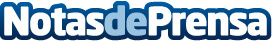 Ángel Serrano, en el Top 2% de Stanford de los investigadores más influyentes del mundo, por visormedEl profesor de la Universidad Católica de Valencia (UCV) Ángel Serrano ha sido incluido por la Universidad de Stanford (Estados Unidos) en su Top 2% de los investigadores más influyentes del mundoDatos de contacto:Miquel Sintes Rayo679888971Nota de prensa publicada en: https://www.notasdeprensa.es/angel-serrano-en-el-top-2-de-stanford-de-los Categorias: Internacional Nacional Medicina Sociedad Televisión y Radio Valencia Universidades Innovación Tecnológica Otras ciencias http://www.notasdeprensa.es